Уважаемые учителя, выпускники!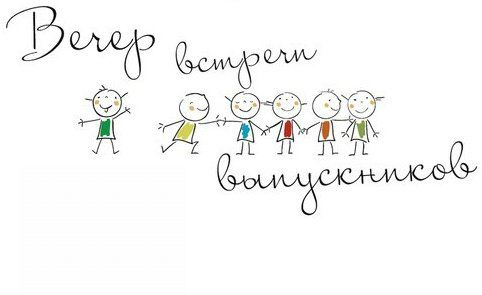 02 февраля  в 15.00 в актовом зале Гимназии состоится Вечер встречи выпускников.Программа мероприятия: 14.30-15.00- регистрация ( рекреация 1 этажа)15.00-15.30- концертная программа «Город детства» (актовый зал)15.30-16.45- время общения выпускников и учителей (по кабинетам)17.00- окончание вечераМы рады будем встрече с вами!